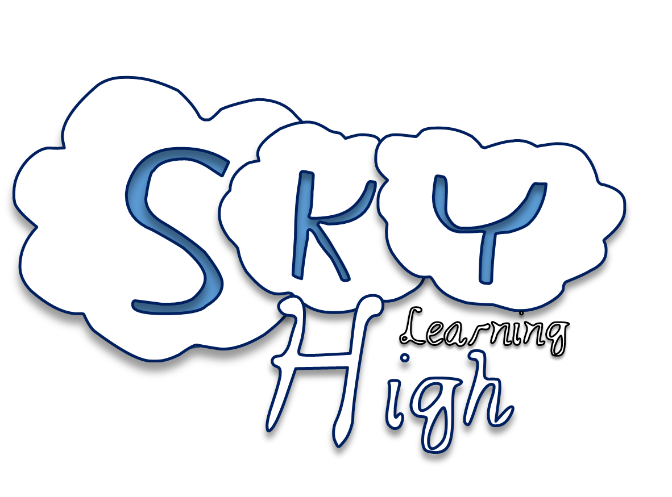 Today’s ‘Sky High’ question is……Insert your ‘Sky High’ question into this space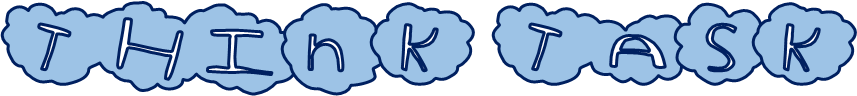 Read the ‘Sky High’ question and underline the keywords from it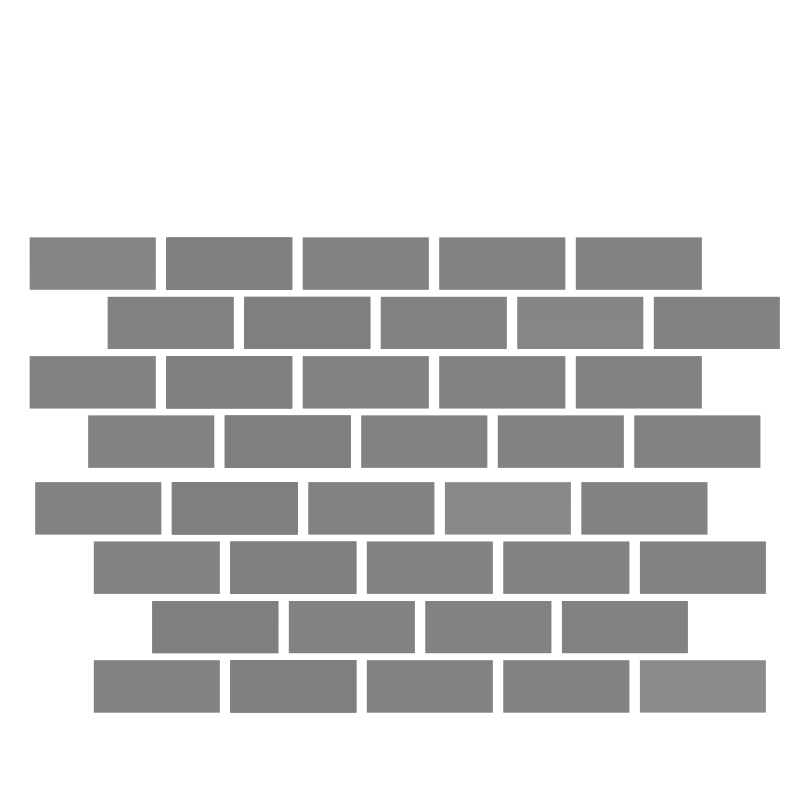 From reading the ‘Sky High’ question, create a word wall of as many words you can think of related to the question………..